File: WTSP-Catalog-A-Europe-Base1-190327.docx                            Last update: Mar. 28WTSP Catalog of TRIZ Sites in the WorldBase Document written in 2008 by Toru NakagawaChecked and commented on Mar. 28, 2019 by Toru Nakagawa 
Region A. EuropeInstructionsThis is the Base Document of WTSP Catalog of TRIZ-related Sites in the World in .docx format. 
The Base Document was written by Toru Nakagawa and posted in TRIZ Home Page in Japan in May 2008, and is reposted for the WTSP project  on Feb. 11, 2018. .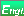 The situations of TRIZ and Internet have changed much in these 10 years. So we should survey thoroughly the present  TRIZ-related sites in the world and revise this old Base Document into a new WTSP Catalog. Please review and revise the documents in the following process, while you are a Member of WTSP or NOT:(1) Download this Base Document and the Working Manuscript of WTSP Catalog from “TRIZ Home Page in Japan” (URL: http://www.osaka-gu.ac.jp/phap/nakagawa/TRIZ/eTRIZ/eWTSP/eWTSP-Outputs.html ).(2) Revise (or write comments on) any sites or group of sites using MS Word. Please review and update the document thoroughly. 
Update the sites already written; check the links, introduce new contents and revise the description of introduction. 
Add new important sites, which are posted not only in English but also in other languages.
Please follow the detail instructions shown below for writing the revisions.  (3) Simplify the edited file by deleting untouched/irrelevant countries/sites etc. and leaving only the revised parts.(4) Send your revision file via email to some WTSP active member close to you (or Project Leader).  He/she will edit such revision manuscripts from you and some others either at the Country or Region levels. 
** If you want to join WTSP, please fill in Membership Application Form and send it to WTSP Project Leader via email (See the instructions in “TRIZ Home Page in Japan”,)(5) Then such WTSP active members will work cooperatively to incorporate all the revision proposals into a revised set of Lists of Sites for Countries, for Regions, and finally for the World. (6) When appropriate the revised version will be posted publicly in “TRIZ Home Page in Japan” (and in the Bitrix24 WTSP platform).Detail Instruction of how to write the update information:Please use the text styles in the following manner:Site number is set arbitrary here in each Country.  Please do not change it for the time being. At the end of your description (of individual sites), please record your name, date,
    and Note of description (i.e., Intention of writing/update and degree of necessity of further revision, etc.) ===================================================Checked and commented on Mar. 28, 2019 by Toru Nakagawa All the sites shown in the Base Document (2008, Nakagawa) have been checked and commented.     The original URL is used to visit the site. 
    If it exists, the top page and several pages are quickly visited.  
     (Since written in different languages, sometimes I have to just guess what are written.),
     And I carried out the site search, and recorded the number of pages directly mentioning TRIZ. 
    If the original URL does not work, I tried to find a new URL of the site, a successor of the site, etc. Then the sites are roughly/tentatively evaluated, with the evaluation symbols:  ◎ ○ ☐ △ - 
   ◎ :  Most important in the World WTSP Catalog 
   ○ :  Important in the World WTSP Catalog
  ☐ :  Worthy  in the World WTSP Catalog   
   △ :  Worthy  in Country WTSP Catalogs  
   － :  Irrelevant/neglected in the WTSP Catalogs  Findings of this checking work:
  (1) There are many important sites which are still active.  We need to update and enhance introductions to them.
  (2) There are many sites changing their names/URLs and having become inactive or lost. Most of them are
       consultant companies or personal site owners.  
       We should better use results of new Internet searches as the basis of our WTSP Catalogs.
  (3) We know that there are many more new sites which emerged after 2008, i.e., missing in the 2008 Document.
  (4) In conclusion, we should use results of new Internet searches as our basis, while using this 2008 Document just 
       as a sample.(A) Region A  Europe  Europe (West, Central, and North Europe)      -- 01  ETRIA:  The European TRIZ Association    http://www.etria.net/    http://etria.net/portal/   (in English)  type ( ) A not-for-profit organization for promoting TRIZ in Europe and the world.  Established in 2000 by the voluntary board members coming from different countries in Europe.  Has organized the "TRIZ Future Conference" every year, in different countries.  Collaboration of academia, consultancy, and user industries has been persued.  Detailed information of the TFC is announced in the local organizer's Web sites.  Papers presented at TFC are stored in the ETRIA Web site and accessible by the ETRIA members only. ETRIA TFC Conferences (2001- present):  http://www.etria.net/conference.htmETRIA TFC 2001 (Bath, UK) 
ETRIA TFC 2002 (Strasbourg, France)
ETRIA TFC 2003 (Aachen, Germany) 
ETRIA TFC 2004 (Florence, Italy) 
ETRIA TFC 2005 (Graz, Austria)
ETRIA TFC 2006 (Kortrijk, Belgium)    http://www.triz.be/
ETRIA TFC 2007 (Frankfurt am Main, Germany)    http://www.triz-network.de/
ETRIA TFC 2008 (Enchande, The Netherlands)   http://www.trizfuture.net/[Written by Nakagawa Toru, 2008/5/1; Original text posted in THPJ.  Need to make up-to-date and enhance.]URL of the site is either http://etria.net/portal/ or http://etria.eu/portal/ , going to the same site. 
Site search 64 pages.
This is an active and important site, evaluated as ◎.  Type:  TRIZ promotion organization
We should list up all the tfc sites up to 2019, showing the URL of each tfc, and explain the URL of documents of recent tfc proceedings. 
[Comments written by Nakagawa Toru, 2019/3/27; Need to make up-to-date and enhance much . ] A-uk-   UK01  Systematic Innovation    http://www.systematic-innovation.com/    (in English)  type ( )Consulting firm, doing research, publisher, and software tool development.  
Key person: Darrell Mann
Software tool:  Matrix 2003 plus (for technical, business, and software) 
Books:  Darrell Mann: "Hands-On Systematic Innovation", CREAX Press, (2002)
D. Mann, S. Dewulf, B. Zlotin, and A. Zusman: "Matrix 2003: Updating the TRIZ Contradiction Matrix", CREAX Press, (2003) 
Darrell Mann: "Hands-On Systematic Innovation for Business & Management", IFR, (2004) [Written by Nakagawa Toru, 2008/5/1; Original text posted in THPJ.  Need to make up-to-date and enhance.]Site search 369 pages.
This is an active and important site, evaluated as ◎.  Type: Developer/Consultancy 
[Comments written by Nakagawa Toru, 2019/3/27; Need to make up-to-date and enhance . ] 02  Oxford Creativity    http://www.triz.co.uk/    (in English)  type ( )TRIZ consulting firm.   
Key person: Karen Gadd [Written by Nakagawa Toru, 2008/5/1; Original text posted in THPJ.  Need to make up-to-date and enhance.]Site search 97 pages.
This is an active and important site, evaluated as ◎.  Type:  Consultancy 
[Comments written by Nakagawa Toru, 2019/3/27; Need to make up-to-date and enhance . ] 03  Thames Valley Technology   http://www.tvt.co.uk/triz/index.htm   (in English)  type ( )TRIZ consulting firm, education.  
Keyperson: Graham Rawlingson Rawlinson[Written by Nakagawa Toru, 2008/5/1; Original text posted in THPJ.  Need to make up-to-date and enhance.]This site, and the company, is not accessible any longer.  We should delete this. 
[Comments written by Nakagawa Toru, 2019/3/27;  Delete. ] 04  The Institution of Mechanical Engineers   http://www.imeche.org/   (in English)  type ( )IMechE TRIZ Network      http://www.imeche.org/industries/manufacturing/triz/
TRIZ FAQ    http://www.imeche.org/industries/manufacturing/triz/triz-faq.htm[Written by Nakagawa Toru, 2008/5/1; Original text posted in THPJ.  Need to make up-to-date and enhance.]Site search 15 pages.  1 day training on TRIZ. The above two URL forward us a more general page.
Type: Academic society.   This site is evaluated as △ (in UK).  
[Comments written by Nakagawa Toru, 2019/3/27; Need to update. ] 05  Mulbury Six Sigma     http://www.mulbury.biz/   (in English)  type ( )Independent publisher and reseller of the book:  "Pocket TRIZ for Six Sigma"[Written by Nakagawa Toru, 2008/5/1; Original text posted in THPJ.  Need to make up-to-date and enhance.]This site, and the company, is not accessible any longer.  We should delete this. 
[Comments written by Nakagawa Toru, 2019/3/27;  Delete. ] 06  Insight Center   http://www.insightcentre.co.uk/   (in English)  type ( )Keypersons:  Paul Filmore [Written by Nakagawa Toru, 2008/5/1; Original text posted in THPJ.  Need to make up-to-date and enhance.]Site search 20 pages.  
Type:  Consultancy.   The team shows 9 members.  This site is evaluated as △ (in UK).  
[Comments written by Nakagawa Toru, 2019/3/27; Need to update. ] A-ie-   Ireland A-es-  Spain01  TRIZ XXI        http://www.triz.es/                (in Spanish)  type ( )A project of Valencia Polytechnic University.   [Written by Nakagawa Toru, 2008/5/1; Original text posted in THPJ.  Need to make up-to-date and enhance.]Site search 6 pages.  
Type:  University and Consultancy.   This site is evaluated as ☐.  
[Comments written by Nakagawa Toru, 2019/3/27; Need to update and enhance. ] 02  TRIZ.net             http://www.triz.net/Home.html       (in Spanish)  type ( ) Information resources operated by the TRIZ XXI project. [Written by Nakagawa Toru, 2008/5/1; Original text posted in THPJ.  Need to make up-to-date and enhance.]This site is not accessible any longer.  We should delete this. 
[Comments written by Nakagawa Toru, 2019/3/27;  Delete. ] A-fr-   France01  Association TRIZ France        http://www.trizfrance.org/      (in French)     type ( ) Established in 1999. 
Key persons:  President: Pascal Crubleau (ISTIA University of Angers). [Written by Nakagawa Toru, 2008/5/1; Original text posted in THPJ.  Need to make up-to-date and enhance.]The site has moved to: https://sites.google.com/site/trizfrance/   Site search 23 pages.  
Type:  TRIZ promoting organization.   This site is active and important, evaluated as ○.  
[Comments written by Nakagawa Toru, 2019/3/27; Need to update and enhance . ] 02  INSA Strasbourg Graduate School of Science and Technology     http://www.insa-strasbourg.fr/en/    (in French and in English)  type ( )Active in research and education in TRIZ (especially OTSM-TRIZ) in the graduate school as well as the undergraduate (Inventive Design and Innovation).  The Advanced Master course of this university is currently the only one specialized in TRIZ in the Western world.  Also working for consulting/collaboration with industries.      
Keypersons: Roland de Guio, Denis Cavallucci, Nikolai Khomenko, Dmitry Kucharavy  The course of Advanced Master in Innovative Design:  http://www.insa-strasbourg.fr/en/Advanced-master-in-innovative-design/[Written by Nakagawa Toru, 2008/5/1; Original text posted in THPJ.  Need to make up-to-date and enhance.]This site exists.  Type: University and developer
But I cannot find detailed information about the courses and activities of Prof. Roland de Guio and Prof. Denis Cavallucci. ??? 
This site (o group of this site) is active and important, evaluated as ○.  
[Comments written by Nakagawa Toru, 2019/3/27; Need to update and enhance . ] 03  Solid Creativity    http://www.solidcreativity.com/    (in French and in English)  type ( )Training and consulting firm specialized in ASIT.  Web site mostly written in French partly in English. 
From TRIZ to ASIT          http://www.triz40.com/aff_TRIZ_to_ASIT.htm
TRIZ 40 Principles           http://www.triz40.com/aff_Principles.htm [Written by Nakagawa Toru, 2008/5/1; Original text posted in THPJ.  Need to make up-to-date and enhance.]Site search 31 pages.  Specialized in ASIT.  .
Type: Consultancy   This site is evaluated as ☐.  
[Comments written by Nakagawa Toru, 2019/3/27; Need to update and enhance. ] 04  IdealTech for Creativity and Innovation      http://www.idealtech-triz.com/  (in French)  type ( )Consulting firm in TRIZ (especially I-TRIZ).  [Written by Nakagawa Toru, 2008/5/1; Original text posted in THPJ.  Need to make up-to-date and enhance.]This site is not accessible any longer.  We should delete this. 
[Comments written by Nakagawa Toru, 2019/3/27;  Delete. ] 05  Avraam Seredinski's Web site        http://as-triz.com/    (in French)  type ( ) Published French Editions of Altshuller's books: "And Suddenly the Inventor Appeared" and "40 Inventive Principles".[Written by Nakagawa Toru, 2008/5/1; Original text posted in THPJ.  Need to make up-to-date and enhance.]  This site is not accessible any longer.  We should delete this. (?)
[Comments written by Nakagawa Toru, 2019/3/27;  Delete. ] A-it-   Italy01  Apeiron  (Italian TRIZ Association)   http://www.apeiron-triz.org/  (in Italian)  type ( )Association for Reason-based Innovation (Italian TRIZ Association)
TRIZ Tutorial looks interesting (in Italian):  http://www.apeiron-triz.org/methods-triz/materials-to-begin-with/tutorial/triz-tutorial/[Written by Nakagawa Toru, 2008/5/1; Original text posted in THPJ.  Need to make up-to-date and enhance.]This site exists.  Type: TRIZ promotion organization of Italy  Active in 2004-2012
But no update since 2013.  Evaluated as ☐ or △ (?) 
[Comments written by Nakagawa Toru, 2019/3/27; Need to update. ] A-be-   Belgium 01  CREAX         http://www.creax.com/ (Belgium)    (Simon Dewulf)   (in English)    type ( )TRIZ consulting, seminar, tool development.  CREAX operated (during 2000-2004) a big research project of analyzing all the US patents granted from 1985 to present.  Software tools:  http://www.creax.com/software_introduction.htm
DIVA :  http://www.creax.com/diva.htm
CREAX Innovation Suite:  http://www.creax.com/innovation_software.htmThe followings are free information in their Web site: 
Categorized Links on Creativity (838 links, hand picked)  http://www.creax.net/   
More Inspiration http://www.creax.com/more_inspiration.htm 
Creativity Test:  http://www.creax.com/creativity_test.htm
Function Database   http://www.creax.com/function_database.htm[Written by Nakagawa Toru, 2008/5/1; Original text posted in THPJ.  Need to make up-to-date and enhance.]This site and the company exist, but the owner and contents have changed.
The former owner (Simon Dewulf) moved to Australia with the contents and raised AULIVE.
Type:  Consultancy,  
Site search 21 pages.  Evaluated as ☐. 
[Comments written by Nakagawa Toru, 2019/3/27; Need to rewrite/update. ] 02  TRIZ.2Links.be       http://www.triz.2link.be/    (in Flemish)   type ( )A large number of links related to TRIZ. [Written by Nakagawa Toru, 2008/5/1; Original text posted in THPJ.  Need to make up-to-date and enhance.]The site URL is changed as https://triz.2link.be/  
Type:  Information sending site.  Many TRIZ-related links are shown.  (linked articles seem old (?))
Evaluated as ○.    In Flemish and in French
[Comments written by Nakagawa Toru, 2019/3/27; Need to describe, enhance  ] A-nl-   The Netherlands01  Insytec                 http://www.insytec.com/    (in English)  type ( )Keyperson: Valeri Souchkov
Software tool: TRIZ Explore        http://www.insytec.com/trizexplorer.htm
Book:  (English translation)  Y. Salamatov: "TRIZ: The Right Solution at the Right Time" (1999) [Written by Nakagawa Toru, 2008/5/1; Original text posted in THPJ.  Need to make up-to-date and enhance.]This site is now empty, becasue the contents have moved to ICG Training & Consulting.  Delete this site.  [Comments written by Nakagawa Toru, 2019/3/28;  Delete. ] 02  ICG Training& Consulting     http://www.xtriz.com/    (in English)  type ( ) Consulting firm in TRIZ and Systematic Innovation. 
Keyperson: Valeri Souchkov
Publications (valuable list of papers, books, etc.)  http://www.xtriz.com/publications.htmValeri Souchkov's Blog:  http://xtriz.blogspot.com/[Written by Nakagawa Toru, 2008/5/1; Original text posted in THPJ.  Need to make up-to-date and enhance.]Site search 191 pages.  Active with a plenty of valuable information.
Type:  Consultancy and Information sending   This site is evaluated as ◎ (Most important in World Catalog).  
[Comments written by Nakagawa Toru, 2019/3/27; Need to update and enhance much . ] 03  SIT Innovation Community in the Netherlands     http://www.sit-netherlands.com/  (in English)  type ( )LimeTree     (SIT)   http://www.innoveren.nl/   (in Dutch) [Written by Nakagawa Toru, 2008/5/1; Original text posted in THPJ.  Need to make up-to-date and enhance.]This site is not accessible any longer.  We should delete this.
[Comments written by Nakagawa Toru, 2019/3/28;  Delete. ] A-de-   Germany01  TRIZ-Online Startseite     http://www.triz-online.de/   (in German)  type ( )Keypersons:  Carsten Gundlach, Horst Thomas Naehler. Univ. of Kassel.
Links: http://www.triz-online.de/index.php?id=5502
Best Practices (in German industries) : http://www.triz-online.de/index.php?id=5553 [Written by Nakagawa Toru, 2008/5/1; Original text posted in THPJ.  Need to make up-to-date and enhance.]Site search 123 pages.  Seems to be active.
Type:  Information sending on TRIZ   This site is evaluated as ○ (important in World Catalog).  
[Comments written by Nakagawa Toru, 2019/3/28; Need to update and enhance much . ] 02  WOIS Institute Coburg      http://www.wois-innovation.de/  (in German and in English)   type ( )  (Inserted: May 25, 2008) WOIS stands for 'Contradiction Oriented Innovaion Strategy' (in German acronym). 
Keypersons: Hans-Juergen Linde, Guenther Herr,
Professor Linde (of University of Coburg) learned TRIZ in early 1980s.  Currently working actively for consulting in industries. [Written by Nakagawa Toru, 2008/5/1; Original text posted in THPJ.  Need to make up-to-date and enhance.]Site search 1 page.  Seems to be active.
Prof. Linde, the founder of WOIS, passed away in 2011.  But the WOIS Inst. seems to be active. 
WOIS is a derivative of TRIZ, and they do not use the term TRIZ in their site. 
Type:  Consultancy   This site is evaluated as ☐ (worthy in World Catalog).  
[Comments written by Nakagawa Toru, 2019/3/28; Need to update and enhance] 03  TQU: Transferzentrum Qualität und Umwelt  http://www.tqu.com/   http://www.triz.de/   (in German)  type ( )Having competencies in Six Sigma, Lean Management, QWIKI im Web2.0, Business Excellence, Managementsysteme, Poka Yoke, TRIZ, and Wissen.  
TRIZ: http://www.triz.de/ [Written by Nakagawa Toru, 2008/5/1; Original text posted in THPJ.  Need to make up-to-date and enhance.]Note:  http://www.tqu.com/ does not exist.   http://www.triz.de/ is under construction. 
Probably  Steinbeis-Transferzentrum TQU Qualität und Umwelt is the new site. https://www.steinbeis.de/ Site search 6 page.  
Type:  Consultancy   This site is evaluated as △ (worthy in Country Catalog).  
[Comments written by Nakagawa Toru, 2019/3/28; Need to check and update.] 04  Europäisches TRIZ-Centrum e.V.       http://www.triz-centrum.de/   (in German)  type ( )Held 4th European TRIZ-Conference in June 2005 in Frankfurt.  Seems not active at moment. [Written by Nakagawa Toru, 2008/5/1; Original text posted in THPJ.  Need to make up-to-date and enhance.]This site seems not exist.  We should check the successor of this site/organization.  Delete this site. 
[Comments written by Nakagawa Toru, 2019/3/28; Need to check.  Delete.]05  InterQuality Service AG    http://www.interquality.de/    (in German)  type ( )Training and consulting firm in Six Sigma, DFSS, TRIZ, etc. 
Keyperson:  Johannes Pfister [Written by Nakagawa Toru, 2008/5/1; Original text posted in THPJ.  Need to make up-to-date and enhance.]This site exists.  But the site search is not accepted.  Evaluated as △ or  －.  Delete this site (?). 
[Comments written by Nakagawa Toru, 2019/3/28; Need to check.  Delete (?).]06  TriS Europe    http://www.tris-europe.com/eng/index.htm   (in English and in German)  type ( )Keypersons: Pavel Livotov 
Founded in 1998 under the name of TriSolver in Hanover, Germany. 
Software tool:    TriS-IDEAS Software     http://www.tris-europe.com/eng/software/innovationssoftware.htmFree learning platform on the Web: TRIZ It!   http://www.triz.it/   Contains useful information. 
Publication: TRIZ Handbook (in German) by Pavel Livotov and Vladimir Petrov (2007). [Written by Nakagawa Toru, 2008/5/1; Original text posted in THPJ.  Need to make up-to-date and enhance.]Site search 27 pages.  Seems to be active.
Type:  University, Software developer, consultancy   This site is evaluated as ○ (important in World Catalog).  
[Comments written by Nakagawa Toru, 2019/3/28; Need to update and enhance much . ] A-ch-   Switzerland01  MethoSys GmbH     http://www.methosys.ch/   (in German)  type ( )Keypersons:  Peter Schweizer 
Peter Schweizer's Web site:   http://www.triz.ch/[Written by Nakagawa Toru, 2008/5/1; Original text posted in THPJ.  Need to make up-to-date and enhance.]Site search 30 pages.  Not clear active or not at moment (?).
Type:  University, consultancy   This site is evaluated as △  (worthy in Country Catalog).  
[Comments written by Nakagawa Toru, 2019/3/28; Need to check and update. ] A-at-    Austria02  TRIZ Zentrum Austria      http://www.trizzentrum.at/  (in German)  type ( )Site search 102 pages.  Seems to be active.
Type:  TRIZ promotion organization   This site is evaluated as ○  (Important in World Catalog).  
[Comments written by Nakagawa Toru, 2019/3/28; Need to update and enhance . ] 03  Luger Research (Austria)    http://www.lugerresearch.com   ( in German)  type ( )Consulting firm established in 2001. 
Keypersons: Siegfried Luger [Written by Nakagawa Toru, 2008/5/1; Original text posted in THPJ.  Need to make up-to-date and enhance.]This site exists.  Site search shows 0 pages.  Evaluated as －.  Delete this site. 
[Comments written by Nakagawa Toru, 2019/3/28;  Delete.]A-cz-   Czech Republic01  University of Brno      http://www.triz.cz/   (Bohuslav Bušov)   (in Czech)  type ( )This site exists.  Site Search  9,870 pages !!  Seems to be very active.   I can’t read Czech.
Type: University, Information sending, Consultancy    Evaluated as  ☐
Site title is TRIZing
[Comments written by Nakagawa Toru, 2019/3/28; Need to enhance.]A-dk-   DenmarkA-no-   NorwayA-se-   Sweden01  TIPS Innovation   http://www.xtab.se/tips_innovation/   (in English)  type ( )TRIZ/TIPS  Forum     (No message is accessible for me at moment.)   http://www.xtab.se/tips_innovation/discuss/index.html[Written by Nakagawa Toru, 2008/5/1; Original text posted in THPJ.  Need to make up-to-date and enhance.]This site exists.  Site Search 11 pages.  Articles are old (?)
Type:  Information sending, Consultancy    Evaluated as  ☐ or  △
[Comments written by Nakagawa Toru, 2019/3/28; Need to check and update.]A-fi-    Finland 01  Innovation Cards or Slides     http://www.etzold.biz/index_e.htm    (in English)  type ( )The Innovation Cards are for 'Innovating by Playing'. 
Keypersons:  Hape Etzold, Magdalena Michalak. [Written by Nakagawa Toru, 2008/5/1; Original text posted in THPJ.  Need to make up-to-date and enhance.]This site seems not exist.  Delete this site. 
[Comments written by Nakagawa Toru, 2019/3/28; Need to check.  Delete.] 02  TRIZ Oy         http://www.kolumbus.fi/kalran/      (in English and in Finish)  type ( )Keyperson: Kalevi Rantanen
Book: Kalevi Rantanen, Ellen Domb: "Simplified TRIZ: New Problem Solving Applications for Engineers and Manufacturing Professionals", Second Edition, Auerbach Publications, N.Y. USA. (2007) [Written by Nakagawa Toru, 2008/5/1; Original text posted in THPJ.  Need to make up-to-date and enhance.]This site exists.  Seems to be not active recently.  [Exception:  Shows a link to the WTSP project !!]
Type:  Consultancy (Author of TRIZ books)   Evaluated as △ (worthy of Country Catalog)
[Comments written by Nakagawa Toru, 2019/3/28; Need to update.]A-ee-   EstoniaA-gr-   GreeceA-hu-   HungaryA-pl-    PolandA-pt-    PortugalA-ro-   RomaniaA-sk-   SlovakiaA-yu-   YugoslaviaItemStyle nameStyleRegion name, 
Country name Header 1  Arial, 12 points, in red fonts, boldSite name  Header 2 Arial, 10.5 points, in dark blue fonts, boldOriginal (old) textText original (old) (green)Times New Roman, 10.5 points, in green fonts; indented by 4 charactersNew or updated textText new update (light blue)Times New Roman, 10.5 points, in blue fonts; indented by 4 charactersComments & suggestions:Comments SuggestionsTimes New Roman, 10.5 points, in red fonts; indented by 8 charactersRevised (finalized) text:Text revised (final) (dark blue)Times New Roman, 10.5 points, in dark blue fonts; indented by 4 characters